OBJEDNÁVKAVOZM-2024-001548List č. 1 / 1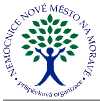 DodavatelNemocnice Nové Město na Moravě, příspěvková organizaceŽďárská 610592 31 Nové Město na MoravěIČO 00842001 DIČ CZ00842001Spisová značkaMEDICA, spol. s r.o.Černovice, Elišky Krásnohorské 643/37618 00 BrnoCZECH REPUBLICIČO 18825249 DIČ CZ18825249Kód spojení dodavateleKontakt na dodavatele:PříjemceSklad zdravotnického materiáluŽďárská 610592 31 Nové Město na MoravěPředmětZboží doručit v pracovní dny do 14 hodin.Tento doklad byl vytištěn informačním systémem QI 108.24, www.qi.czKód akce1Požadované datum dodáníZpůsob dopravyDatum vytvoření06.05.2024Způsob úhradyVytvořilXXXXDodací podmínkyZodpovědná osobaCeny jsou uváděnyS daníVlastní spojeníDatová schránkay2hrjptKód zboží dodavateleNázev zboží dodavateleObjednánoObjednáno SkladováCena zaCena celkemKód zbožíTřída nebezpečnostivýslednévýsledné MJjednotkuEU3140/ASystém autotransfuzní pooperační ORTHO P.A.S. sSystém autotransfuzní pooperační ORTHO P.A.S. s30,00 ks2 069,1062 073,00Z073221přílušenstvímIIaCena celkem bez DPHCena celkem bez DPH51 300,00CZKCelkem DPH10 773,00CZKCelkem62 073,00CZK